2015, Jaargang 7. Nummer 13. Week 22.In deze Voorall Nieuwsflits leest u het nieuws dat Voorall opviel en dat wij graag met u willen delen.  Vooraankondiging Strandfeest
Woensdag 8 juli is het zover! Wethouder Ingrid van Engelshoven zal om 14.00 uur op het strand van Kijkduin een gloednieuwe voorziening openen: een openbare, toegankelijke toiletunit. Hierin bevindt zich ook een douche en de uitgifte van het elektrische strandvoertuig de ‘Scout Crawler’. Deze verhuist van Scheveningen naar Kijkduin.De unit is het hele zomerseizoen op het strand te gebruiken en is mogelijk gemaakt door de gemeente Den Haag, dienst OCW, dienst DSO, het Stadsdeel Loosduinen, het Rabobank Fonds, Fonds1818, Ons Strandhuys / Strandtent 14 en Voorall. Wanneer en waar:
Datum:       Woensdag 8 juli 2015
Tijd:            14.00 – 16.00 uur. Inloop vanaf 13.30 uur.
Locatie:       Ons Strandhuys, Zuiderstrand 13, KijkduinNaast de opening zijn er op 8 juli nog allerlei andere strandactiviteiten te beleven. De uitnodiging en het volledige programma volgen binnenkort.Douchestoel ScheveningenNu ook nieuw op het Scheveningse strand, een speciale stoel om heerlijk te douchen.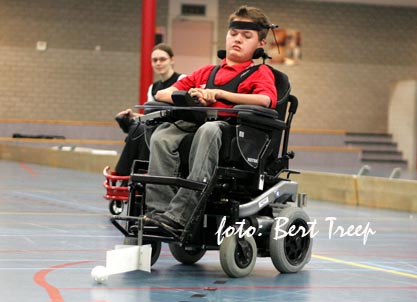 Haag 88 zoekt nieuwe leden Haag 88, een sportvereniging voor mensen met een beperking is op zoek naar nieuwe leden om het rolstoelhockeyteam te versterken. Ben je toe aan een nieuwe uitdaging en zit je in een elektrische rolstoel? Kom dan kennismaken met het team op zaterdagochtend tussen 10 en 12 uur. Neem contact op met Thea Smit via 070-3933736 of Klik hier voor meer informatie  ‘Eline spreekt’ is een iPad spraak app en helpt je makkelijk communiceren
De spraak app ‘Eline spreekt’ werkt op basis van een grid van tegels met iconen, plaatjes of foto’s. Bij aanraking van een tegel ‘spreekt’ de iPad als een volwaardige spraakcomputer. De audio spreek je zelf in, of laat je de iPad automatisch uitspreken. Klik hier voor meer informatie 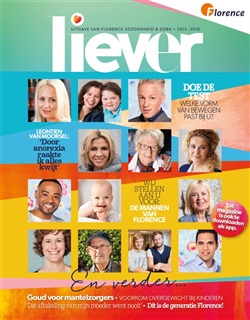 Zorgaanbieder komt met eigen magazine 'Liever'De Haagse zorgaanbieder Florence komt met een eigen magazine. Daar zijn onder meer interviews in te vinden met Leontien van Moorsel en mannen die in de zorg werken. Het gratis magazine verschijnt een maal per jaar en wordt verspreid via openbare plekken waar mensen gebruik maken van zorg, in onder meer Delft, Den Haag en Rijswijk. 'Liever' is ook te downloaden als gratis mobiele app. De app is te vinden door op 'Liever' te zoeken.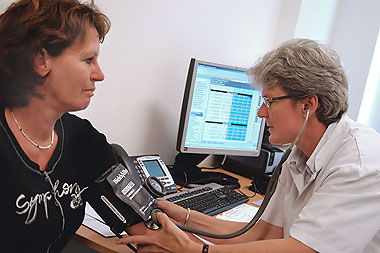 Gratis bloeddrukmetingen in Vegro ThuiszorgwinkelDe bloeddruk is een duidelijke graadmeter om te checken hoe gezond het lichaam is. Vegro Thuiszorgwinkel organiseert daarom iedere eerste woensdag van de maand gratis bloeddrukmetingen. Op woensdag 3 juni bent u tussen 10.00 uur en 15.00 uur van harte welkom in de Betje Wolffstraat 140. Een afspraak maken is niet nodig.   Voor aan- en afmelding voor deze nieuwsbrief of suggesties of vragenkunt u mailen naar: nieuwsflits@voorall.nlColofonEindredactie: Secretariaat Voorall, Yvonne RoosOntwerp: Matglas, Jan BakkerContactgegevens Voorall:Van Diemenstraat 1962518 VH Den Haag070 365 52 88info@voorall.nlwww.voorall.nltwitter:@voorall